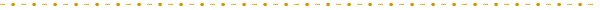 令和６年度　生活習慣改善モニター　応募申請書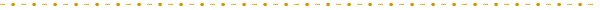 ご提出いただく「特定健康診査結果」又は職場や人間ドック等の「健康診断結果」に上記の「必須検査項目」が記載されていることをご確認ください。お申込み前に、裏面の留意事項をお読みください。　＜応募における留意事項＞　下記の項目について同意が必要です。各事項をお読みになり、☑をお願いいたします。私は、上記について同意し応募いたします。署名（自署）　　　　　　　　　　　　　      　　　　　　　　　　　　　　　　　　　　　　　以下、記入不要申請日　　年　　 　月　　　日　　年　　 　月　　　日希望する実施期間右欄に〇をつけてください。   ➡Ａ期8～10月申請日　　年　　 　月　　　日　　年　　 　月　　　日希望する実施期間右欄に〇をつけてください。   ➡Ｂ期9～11月申請日　　年　　 　月　　　日　　年　　 　月　　　日希望する実施期間右欄に〇をつけてください。   ➡Ｃ期10～12月申請者住　所〒新潟市〒新潟市希望する実施期間右欄に〇をつけてください。   ➡Ｄ期11～ 1月申請者住　所〒新潟市〒新潟市希望する実施期間右欄に〇をつけてください。   ➡Ｅ期12～ 2月申請者住　所〒新潟市〒新潟市希望する実施期間右欄に〇をつけてください。   ➡Ｆ期１～ 3月申請者住　所〒新潟市〒新潟市希望するスポーツ施設　➡アクシーひがしアクシーひがし申請者住　所〒新潟市〒新潟市希望するスポーツ施設　➡アクシーユタカアクシーユタカ申請者住　所〒新潟市〒新潟市希望するスポーツ施設　➡JOYFIT新潟東区役所JOYFIT新潟東区役所申請者氏 名生年月日（年齢）　　　　　年 　　　月 　　　日生（　　　　　）歳生年月日（年齢）　　　　　年 　　　月 　　　日生（　　　　　）歳生年月日（年齢）　　　　　年 　　　月 　　　日生（　　　　　）歳生年月日（年齢）　　　　　年 　　　月 　　　日生（　　　　　）歳健康診査実 施 日　　　　　年　 　月　　日　（申込日の過去１年以内の受診であること）　　　　　年　 　月　　日　（申込日の過去１年以内の受診であること）自宅番号－　　　　－－　　　　－－　　　　－健康診査実 施 日　　　　　年　 　月　　日　（申込日の過去１年以内の受診であること）　　　　　年　 　月　　日　（申込日の過去１年以内の受診であること）携　帯－　　　　―－　　　　―－　　　　―健診受診医療機関Ｅｰﾒｰﾙ ―　健診の種類☑をつける　－　□新潟市国保の特定健康診査　　□職場の健康診査または人間ドック　□その他【　　　　　　　　　　　】 ―　健診の種類☑をつける　－　□新潟市国保の特定健康診査　　□職場の健康診査または人間ドック　□その他【　　　　　　　　　　　】 ―　必須検査項目　―☐身　長　　☐体　重　　☐腹　囲☐肥満度又はBMI　☐血圧（収縮期 / 拡張期）□血糖値（いずれか１つ）　空腹時血糖，随時血糖，HｂA1ｃ□脂　質（どちらか１つ）中性脂肪，HDLコレステロール（善玉） ―　必須検査項目　―☐身　長　　☐体　重　　☐腹　囲☐肥満度又はBMI　☐血圧（収縮期 / 拡張期）□血糖値（いずれか１つ）　空腹時血糖，随時血糖，HｂA1ｃ□脂　質（どちらか１つ）中性脂肪，HDLコレステロール（善玉） ―　必須検査項目　―☐身　長　　☐体　重　　☐腹　囲☐肥満度又はBMI　☐血圧（収縮期 / 拡張期）□血糖値（いずれか１つ）　空腹時血糖，随時血糖，HｂA1ｃ□脂　質（どちらか１つ）中性脂肪，HDLコレステロール（善玉） ―　必須検査項目　―☐身　長　　☐体　重　　☐腹　囲☐肥満度又はBMI　☐血圧（収縮期 / 拡張期）□血糖値（いずれか１つ）　空腹時血糖，随時血糖，HｂA1ｃ□脂　質（どちらか１つ）中性脂肪，HDLコレステロール（善玉） ―　必須検査項目　―☐身　長　　☐体　重　　☐腹　囲☐肥満度又はBMI　☐血圧（収縮期 / 拡張期）□血糖値（いずれか１つ）　空腹時血糖，随時血糖，HｂA1ｃ□脂　質（どちらか１つ）中性脂肪，HDLコレステロール（善玉） ―　「喫煙」についてお答えください　―　あてはまる方に〇をつけてください。現在、たばこを習慣的に吸っていますか。➔　　　はい　　・　　いいえ※習慣的とは、合計１００本以上，又は６カ月以上吸っており、最近１カ月間吸っていること ―　「喫煙」についてお答えください　―　あてはまる方に〇をつけてください。現在、たばこを習慣的に吸っていますか。➔　　　はい　　・　　いいえ※習慣的とは、合計１００本以上，又は６カ月以上吸っており、最近１カ月間吸っていること ―　「喫煙」についてお答えください　―　あてはまる方に〇をつけてください。現在、たばこを習慣的に吸っていますか。➔　　　はい　　・　　いいえ※習慣的とは、合計１００本以上，又は６カ月以上吸っており、最近１カ月間吸っていること ―　「喫煙」についてお答えください　―　あてはまる方に〇をつけてください。現在、たばこを習慣的に吸っていますか。➔　　　はい　　・　　いいえ※習慣的とは、合計１００本以上，又は６カ月以上吸っており、最近１カ月間吸っていること ―　「喫煙」についてお答えください　―　あてはまる方に〇をつけてください。現在、たばこを習慣的に吸っていますか。➔　　　はい　　・　　いいえ※習慣的とは、合計１００本以上，又は６カ月以上吸っており、最近１カ月間吸っていること ―　「喫煙」についてお答えください　―　あてはまる方に〇をつけてください。現在、たばこを習慣的に吸っていますか。➔　　　はい　　・　　いいえ※習慣的とは、合計１００本以上，又は６カ月以上吸っており、最近１カ月間吸っていること ―　「喫煙」についてお答えください　―　あてはまる方に〇をつけてください。現在、たばこを習慣的に吸っていますか。➔　　　はい　　・　　いいえ※習慣的とは、合計１００本以上，又は６カ月以上吸っており、最近１カ月間吸っていること